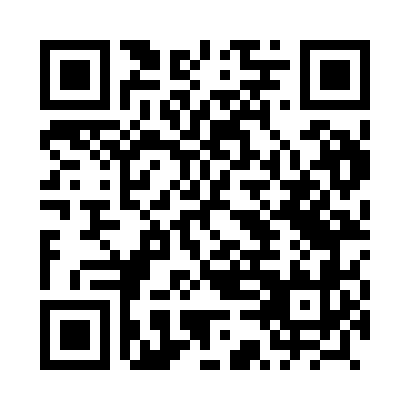 Prayer times for Tuszewo, PolandMon 1 Apr 2024 - Tue 30 Apr 2024High Latitude Method: Angle Based RulePrayer Calculation Method: Muslim World LeagueAsar Calculation Method: HanafiPrayer times provided by https://www.salahtimes.comDateDayFajrSunriseDhuhrAsrMaghribIsha1Mon4:086:1312:455:117:179:152Tue4:056:1112:445:127:199:173Wed4:026:0912:445:147:219:204Thu3:596:0612:445:157:229:225Fri3:556:0412:445:167:249:256Sat3:526:0112:435:177:269:277Sun3:495:5912:435:197:289:308Mon3:465:5712:435:207:309:329Tue3:425:5412:425:217:329:3510Wed3:395:5212:425:237:339:3811Thu3:365:5012:425:247:359:4012Fri3:325:4712:425:257:379:4313Sat3:295:4512:415:267:399:4614Sun3:255:4312:415:287:419:4915Mon3:225:4012:415:297:429:5216Tue3:185:3812:415:307:449:5517Wed3:155:3612:405:317:469:5818Thu3:115:3412:405:327:4810:0119Fri3:085:3112:405:347:5010:0420Sat3:045:2912:405:357:5210:0721Sun3:005:2712:405:367:5310:1022Mon2:565:2512:395:377:5510:1323Tue2:525:2212:395:387:5710:1624Wed2:495:2012:395:407:5910:2025Thu2:455:1812:395:418:0110:2326Fri2:405:1612:395:428:0210:2627Sat2:365:1412:395:438:0410:3028Sun2:325:1212:385:448:0610:3429Mon2:285:1012:385:458:0810:3730Tue2:265:0812:385:468:1010:41